Test Review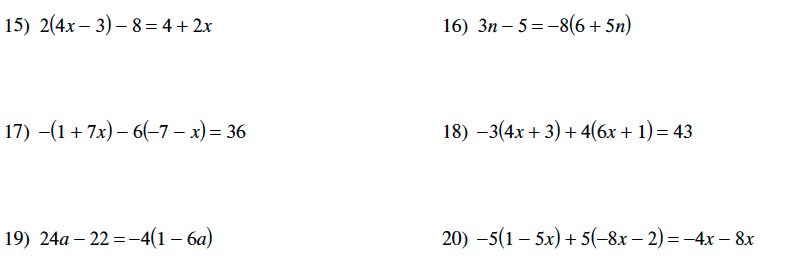 Part 1 Solving EquationsPart 2 Fractional Equations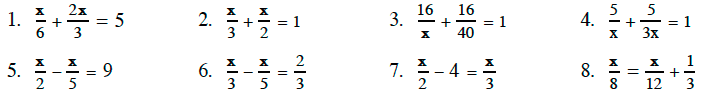 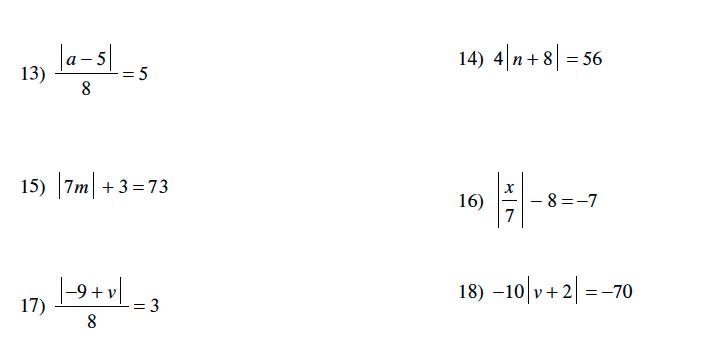 Part 3 Absolute Value EquationsPart 4 Literal Equations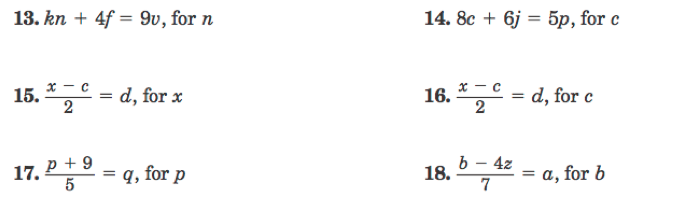 